Αθήνα, 28/11/2016 						Αρ. Πρωτ.: 1556     ΔΕΛΤΙΟ ΤΥΠΟΥ«Πανελλαδικό Παν-αναπηρικό Συλλαλητήριο Παρασκευή 02 Δεκεμβρίου 2016 - Πλατεία Ομονοίας»Η Ομοσπονδία Κωφών Ελλάδος (ΟΜ.Κ.Ε.) συμμετέχει ενεργά στο Πανελλαδικό Παν-αναπηρικό Συλλαλητήριο, που διοργανώνει η Εθνική Συνομοσπονδία Ατόμων με Αναπηρία (Ε.Σ.Α.μεΑ.), την Παρασκευή 2 Δεκεμβρίου 2016 και ώρα 10:00’ στην Ομόνοια.Μαζί με τα αιτήματα της Ε.Σ.Α.μεΑ., η ΟΜ.Κ.Ε. διεκδικεί:Καμία περικοπή επιδόματος και επέκταση χορήγησής του εφ’ όρου ζωής σε όλα τα Κωφά-Βαρήκοα άτομα με ποσοστό αναπηρίας 67% και άνω.Αύξηση της τακτικής επιχορήγησης του Προγράμματος Διερμηνείας στη Νοηματική Γλώσσα, ώστε αυτό να καταστεί βιώσιμο και να καλύπτει τις πάσης φύσεως επικοινωνιακές ανάγκες των Κωφών-Βαρήκοων πολιτών της χώρας.Συνταγματική Αναγνώριση της Ελληνικής Νοηματικής Γλώσσας.Αναβάθμιση, εμπλουτισμός, βελτίωση και αδιάλειπτη λειτουργία των υπηρεσιών του Εθνικού Ιδρύματος Κωφών.Την Παρασκευή 02 Δεκεμβρίου 2016 καλούμε από όλη την Ελλάδα κάθε Κωφό-Βαρήκοο, γονέα με Κωφό/Βαρήκοο παιδί, εκπαιδευτικό στα Ειδικά Σχολεία Κωφών/Βαρηκόων, τους Διερμηνείς Ε.Ν.Γ. και κάθε φίλο ή φίλη Κωφών και Βαρήκοων ατόμων στην κινητοποίηση.ΠΡΟΣΟΧΗΣημείο προσυγκέντρωσης Κ/Β: γωνία Σταδίου & Αιόλου (πρώην Λαμπρόπουλος, Ομόνοια), ώρα 09:30’.ΝΑ ΜΗΝ ΛΕΙΨΕΙ ΚΑΝΕΙΣ!!!Η ΠΡΟΣΕΛΕΥΣΗ ΣΑΣ ΕΙΝΑΙ ΣΗΜΑΝΤΙΚΗ ΚΑΙ ΚΑΘΟΡΙΣΤΙΚΗ!!!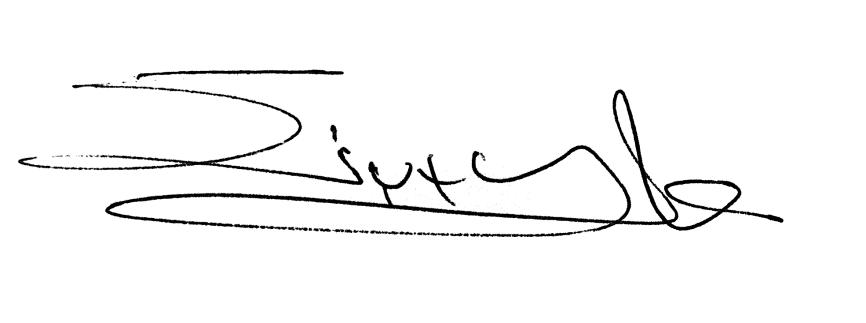 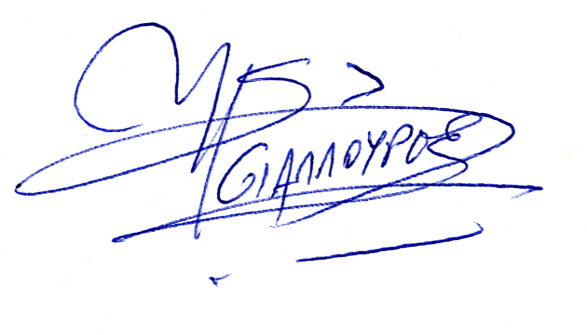   Ο ΓΕΝ. ΓΡΑΜΜΑΤΕΑΣ			                  Ο  ΠΡΟΕΔΡΟΣ                                                                                     ΙΩΑΝΝΗΣ ΣΤΟΥΦΗΣ			           ΚΩΝΣΤΑΝΤΙΝΟΣ ΣΙΜΨΗΣ